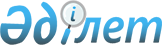 Об объявлении на территории района Магжана Жумабаева Северо-Казахстанской области чрезвычайной ситуации природного характера местного масштаба
					
			Утративший силу
			
			
		
					Решение акима района Магжана Жумабаева Северо-Казахстанской области от 11 апреля 2016 года № 05. Зарегистрировано Департаментом юстиции Северо-Казахстанской области 13 апреля 2016 года № 3710. Утратило силу решением акима района Магжана Жумабаева Северо-Казахстанской области от 7 июня 2016 года N 10      Сноска. Утратило силу решением акима района Магжана Жумабаева Северо-Казахстанской области от 07.06.2016 N 10 (вводится в действие со дня подписания).

      В соответствии с подпунктом 13) пункта 1 статьи 33 Закона Республики Казахстан от 23 января 2001 года "О местном государственном управлении и самоуправлении в Республике Казахстан", подпунктом 3) пункта 5 статьи 4 и статьей 48 Закона Республики Казахстан от 11 апреля 2014 года "О гражданской защите", постановлением Правительства Республики Казахстан от 2 июля 2014 года № 756 "Об установлении классификации чрезвычайных ситуаций природного и техногенного характера", аким района Магжана Жумабаева Северо-Казахстанской области РЕШИЛ:

      1. Объявить на территории района Магжана Жумабаева Северо-Казахстанской области чрезвычайную ситуацию природного характера местного масштаба.

      2. Ввести режим чрезвычайной ситуации функционирования районной территориальной подсистемы государственной системы гражданской защиты.

      3. Контроль за исполнением данного решения возложить на заместителя акима района Магжана Жумабаева Северо-Казахстанской области Есдаулетова Ж.Т.

      4. Настоящее решение вводится в действие с момента регистрации в Департаменте юстиции Северо-Казахстанской области и распространяется на отношения, возникшие с 4 апреля 2016 года.


					© 2012. РГП на ПХВ «Институт законодательства и правовой информации Республики Казахстан» Министерства юстиции Республики Казахстан
				
      Аким района

А. Бегманов
